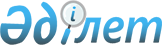 2020-2022 жылдарға арналған қалалық бюджет туралы
					
			Мерзімі біткен
			
			
		
					Қарағанды облысы Саран қалалық мәслихатының 2019 жылғы 24 желтоқсандағы № 470 шешімі. Қарағанды облысының Әділет департаментінде 2019 жылғы 31 желтоқсанда № 5652 болып тіркелді. Мерзімі өткендіктен қолданыс тоқтатылды
      Қазақстан Республикасының 2008 жылғы 4 желтоқсандағы Бюджеттік кодексіне, "Қазақстан Республикасындағы жергілікті мемлекеттік басқару және өзін-өзі басқару туралы" 2001 жылғы 23 қаңтардағы Қазақстан Республикасының Заңына сәйкес, Саран қалалық мәслихаты ШЕШТІ:
      1. 2020-2022 жылдарға арналған қалалық бюджет тиісінше 1, 2, 3-қосымшаларға сәйкес, оның ішінде 2020 жылға 1-қосымшаға сәйкес, келесі көлемдерде бекітілсін:
      1) кірістер – 10 433 678 мың теңге, оның ішінде:
      салықтық түсімдер бойынша – 2 287 677 мың теңге;
      салықтық емес түсімдер бойынша – 25 478 мың теңге;
      негізгі капиталды сатудан түскен түсімдер бойынша – 65 681 мың теңге;
      трансферттер түсімдері бойынша – 8 054 842 мың теңге;
      2) шығындар – 12 006 798 мың теңге;
      3) таза бюджеттік кредиттеу – 0 мың теңге;
      бюджеттік кредиттер– 0 мың теңге;
      бюджеттік кредиттерді өтеу – 0 мың теңге;
      4) қаржы активтерімен жасалған операциялар бойынша сальдо – 0 мың теңге:
      қаржы активтерін сатып алу – 0 мың теңге;
      мемлекеттің қаржы активтерін сатудан түсетін түсімдер – 0 мың теңге;
      5) бюджет тапшылығы (профицит) – алу 1 573 120 мың теңге;
      6) бюджет тапшылығын қаржыландыру (профицитін пайдалану) – 1 573 120 мың теңге:
      қарыздардың түсуі – 1 322 084 мың теңге;
      қарыздарды өтеу – 0 мың теңге;
      бюджет қаражатының пайдаланылатын қалдықтары – 251 036 мың теңге.
      Ескерту. 1-тармақ жаңа редакцияда - Қарағанды облысы Саран қалалық мәслихатының 29.10.2020 № 555 (01.01.2020 бастап қолданысқа енеді) шешімімен.


      2. 2020 жылға арналған қалалық бюджет түсімдерінің құрамында 4-қосымшаға сәйкес жоғарғы бюджеттен берілетін нысаналы трансферттер ескерілсін.
      3. 2020 жылға қалалық бюджет түсімдерінің құрамында облыстық бюждеттен бөлінетін 4 617 812 мың теңге сомадағы субвенциялар көзделгені ескерілсін.
      4. 2020 жылға қалалық бюджетке кірісті бөлу нормативтері келесі мөлшерде белгіленсін:
      1) жеке табыс салығы бойынша – 90 пайыз;
      2) әлеуметтік салық бойынша - 92 пайыз.
      Ескерту. 4-тармақ жаңа редакцияда - Қарағанды облысы Саран қалалық мәслихатының 02.09.2020 № 534 (01.01.2020 бастап қолданысқа енеді) шешімімен.


      5. Қалалық бюджетте қалалық бюджеттен Ақтас кентінің бюджетіне берілетін субвенциялар көлемі ескерілсін, оның ішінде:
      2020 жылға – 382 623 мың теңге;
      2021 жылға – 273 057 мың теңге;
      2022 жылға – 282 079 мың теңге.
      6. Осы шешімнің 5-қосымшасына сәйкес, 2020 жылға арналған қалалық бюджетті орындау процесінде секвестрге жатпайтын бюджеттік бағдарламалардың тізбесі бекітілсін.
      7. Саран қаласы әкімдігінің 2020 жылға арналған резерві 24 959 мың теңге мөлшерінде бекітілсін.
      Ескерту. 7-тармақ жаңа редакцияда - Қарағанды облысы Саран қалалық мәслихатының 29.10.2020 № 555 (01.01.2020 бастап қолданысқа енеді) шешімімен.


      8. Осы шешім 2020 жылғы 1 қаңтардан бастап қолданысқа енеді. 2020 жылға арналған қалалық бюджет
      Ескерту. 1- қосымша жаңа редакцияда - Қарағанды облысы Саран қалалық мәслихатының 29.10.2020 № 555 (01.01.2020 бастап қолданысқа енеді) шешімімен. Саран қаласына 2020 жылға жоғары тұрған бюджеттерден бөлінген нысаналы трансферттер
      Ескерту. 2- қосымша жаңа редакцияда - Қарағанды облысы Саран қалалық мәслихатының 27.03.2020 № 488 (01.01.2020 бастап қолданысқа енеді) шешімімен. 2022 жылға арналған қалалық бюджет Саран қаласына 2020 жылға жоғары тұрған бюджеттерден бөлінген нысаналы трансферттер
      Ескерту. 4-қосымша жаңа редакцияда - Қарағанды облысы Саран қалалық мәслихатының 29.10.2020 № 555 (01.01.2020 бастап қолданысқа енеді) шешімімен. 2020 жылға арналған қалалық бюджетті орындау процесінде секвестрлеуге жатпайтын жергілікті бюджеттік бағдарламалардың тізбесі
					© 2012. Қазақстан Республикасы Әділет министрлігінің «Қазақстан Республикасының Заңнама және құқықтық ақпарат институты» ШЖҚ РМК
				
      Сессия төрағасы

Ж. Жаяубаев

      Мәслихат хатшысы

О. Баймаганбетов
Саран қалалық мәслихатының
2019 жылғы 24 желтоқсандағы
шешіміне 1 қосымша
Санаты
Санаты
Санаты
Санаты
Сомасы (мың теңге)
Сыныбы
Сыныбы
Сыныбы
Сомасы (мың теңге)
Кіші сыныбы
Кіші сыныбы
Сомасы (мың теңге)
Атауы
Сомасы (мың теңге)
1
2
3
4
5
І. Кірістер
10 433 678
1
Салықтық түсімдер
2 287 677
01
Табыс салығы
1 176 089
1
Корпоративтік табыс салығы
519776
2
Жеке табыс салығы
656313
03
Әлеуметтiк салық
586189
1
Әлеуметтік салық
586189
04
Меншiкке салынатын салықтар
410912
1
Мүлiкке салынатын салықтар
136972
3
Жер салығы
234289
4
Көлiк құралдарына салынатын салық
39621
5
Бірыңғай жер салығы
30
05
Тауарларға, жұмыстарға және қызметтерге салынатын ішкі салықтар
105954
2
Акциздер
2500
3
Табиғи және басқа да ресурстарды пайдаланғаны үшiн түсетiн түсiмдер
79150
4
Кәсiпкерлiк және кәсiби қызметтi жүргiзгенi үшiн алынатын алымдар
24251
5
Ойын бизнесіне салық
53
08
Заңдық маңызы бар әрекеттерді жасағаны және (немесе) оған уәкілеттігі бар мемлекеттік органдар немесе лауазымды адамдар құжаттар бергені үшін алынатын міндетті төлемдер
8533
1
Мемлекеттік баж
8533
2
Салықтық емес түсiмдер
25478
01
Мемлекеттік меншіктен түсетін кірістер
14970
4
Мемлекет меншігінде тұрған, заңды тұлғалардағы қатысу үлесіне кірістер
39
5
Мемлекет меншігіндегі мүлікті жалға беруден түсетін кірістер
14931
03
Мемлекеттік бюджеттен қаржыландырылатын мемлекеттік мекемелер ұйымдастыратын мемлекеттік сатып алуды өткізуден түсетін ақша түсімдері
1737
1
Мемлекеттік бюджеттен қаржыландырылатын мемлекеттік мекемелер ұйымдастыратын мемлекеттік сатып алуды өткізуден түсетін ақша түсімдері
1737
04
Мемлекеттік бюджеттен қаржыландырылатын, сондай-ақ Қазақстан Республикасы Ұлттық Банкінің бюджетінен (шығыстар сметасынан) қамтылатын және қаржыландырылатын мемлекеттік мекемелер салатын айыппұлдар, өсімпұлдар, санкциялар, өндіріп алулар
259
1
Мұнай секторы ұйымдарынан және Жәбірленушілерге өтемақы қорына түсетін түсімдерді қоспағанда, мемлекеттік бюджеттен қаржыландырылатын, сондай-ақ Қазақстан Республикасы Ұлттық Банкінің бюджетінен (шығыстар сметасынан) қамтылатын және қаржыландырылатын мемлекеттік мекемелер салатын айыппұлдар, өсімпұлдар, санкциялар, өндіріп алулар
259
06
Басқа да салықтық емес түсiмдер
8512
1
Басқа да салықтық емес түсiмдер
8512
3
Негізгі капиталды сатудан түсетін түсімдер
65681
01
Мемлекеттік мекемелерге бекітілген мемлекеттік мүлікті сату
50907
1
Мемлекеттік мекемелерге бекітілген мемлекеттік мүлікті сату
50907
03
Жердi және материалдық емес активтердi сату
14774
1
Жерді сату
9313
2
Материалдық емес активтерді сату 
5461
4
Трансферттердің түсімдері
8 054 842
01
Төмен тұрған мемлекеттiк басқару органдарынан трансферттер 
103
3
Аудандық маңызы бар қалалардың, ауылдардың, кенттердің, ауылдық округтардың бюджеттерінен трансферттер
103
02
Мемлекеттiк басқарудың жоғары тұрған органдарынан түсетiн трансферттер
8 054 739
2
Облыстық бюджеттен түсетiн трансферттер
8 054 739 
Функционалдық топ
Функционалдық топ
Функционалдық топ
Функционалдық топ
Функционалдық топ
Сомасы (мың теңге)
Кіші функция
Кіші функция
Кіші функция
Кіші функция
Сомасы (мың теңге)
Бюджеттік бағдарламалардың әкімшісі
Бюджеттік бағдарламалардың әкімшісі
Бюджеттік бағдарламалардың әкімшісі
Сомасы (мың теңге)
Бағдарлама
Бағдарлама
Сомасы (мың теңге)
Атауы
Сомасы (мың теңге)
1
2
3
4
5
6
II. Шығындар
12 006 798
01
Жалпы сипаттағы мемлекеттiк қызметтер 
466582
1
Мемлекеттiк басқарудың жалпы функцияларын орындайтын өкiлдi, атқарушы және басқа органдар
265867
112
Аудан (облыстық маңызы бар қала) мәслихатының аппараты
31997
001
Аудан (облыстық маңызы бар қала) мәслихатының қызметін қамтамасыз ету жөніндегі қызметтер
31997
122
Аудан (облыстық маңызы бар қала) әкімінің аппараты
233870
001
Аудан (облыстық маңызы бар қала) әкімінің қызметін қамтамасыз ету жөніндегі қызметтер
226162
003
Мемлекеттік органның күрделі шығыстары
7708
2
Қаржылық қызмет
17200
459
Ауданның (облыстық маңызы бар қаланың) экономика және қаржы бөлімі
3500
003
Салық салу мақсатында мүлікті бағалауды жүргізу
2600
010
Жекешелендіру, коммуналдық меншікті басқару, жекешелендіруден кейінгі қызмет және осыған байланысты дауларды реттеу
900
489
Ауданның (облыстық маңызы бар қаланың) мемлекеттік активтер және сатып алу бөлімі
13700
001
Жергілікті деңгейде мемлекеттік активтер мен сатып алуды басқару саласындағы мемлекеттік саясатты іске асыру жөніндегі қызметтер
4677
003
Мемлекеттік органның күрделі шығыстары
3217
005
Жекешелендіру, коммуналдық меншікті басқару, жекешелендіруден кейінгі қызмет және осыған байланысты дауларды реттеу
5806
9
Жалпы сипаттағы өзге де мемлекеттiк қызметтер
183515
454
Ауданның (облыстық маңызы бар қаланың) кәсіпкерлік және ауыл шаруашылығы бөлімі
46165
001
Жергілікті деңгейде кәсіпкерлікті және ауыл шаруашылығын дамыту саласындағы мемлекеттік саясатты іске асыру жөніндегі қызметтер
46165
459
Ауданның (облыстық маңызы бар қаланың) экономика және қаржы бөлімі
49575
001
Ауданның (облыстық маңызы бар қаланың) экономикалық саясатын қалыптастыру мен дамыту, мемлекеттік жоспарлау, бюджеттік атқару және коммуналдық меншігін басқару саласындағы мемлекеттік саясатты іске асыру жөніндегі қызметтер
49575
492
Ауданның (облыстық маңызы бар қаланың) тұрғын үй-коммуналдық шаруашылығы, жолаушылар көлігі, автомобиль жолдары және тұрғын үй инспекциясы бөлімі
87775
001
Жергілікті деңгейде тұрғын үй-коммуналдық шаруашылық, жолаушылар көлігі, автомобиль жолдары және тұрғын үй инспекциясы саласындағы мемлекеттік саясатты іске асыру жөніндегі қызметтер
83547
013
Мемлекеттік органның күрделі шығыстары
2228
113
Төменгі тұрған бюджеттерге берілетін нысаналы ағымдағы трансферттер
2000
02
Қорғаныс
22672
1
Әскери мұқтаждар
10764
122
Аудан (облыстық маңызы бар қала) әкімінің аппараты
10764
005
Жалпыға бірдей әскери міндетті атқару шеңберіндегі іс-шаралар
10764
2
Төтенше жағдайлар жөнiндегi жұмыстарды ұйымдастыру
11908
122
Аудан (облыстық маңызы бар қала) әкімінің аппараты
11908
006
Аудан (облыстық маңызы бар қала) ауқымындағы төтенше жағдайлардың алдын алу және оларды жою
11408
007
Аудандық (қалалық) ауқымдағы дала өрттерінің, сондай-ақ мемлекеттік өртке қарсы қызмет органдары құрылмаған елдi мекендерде өрттердің алдын алу және оларды сөндіру жөніндегі іс-шаралар
500
03
Қоғамдық тәртіп, қауіпсіздік, құқықтық, сот, қылмыстық-атқару қызметі
49450
9
Қоғамдық тәртіп және қауіпсіздік саласындағы басқа да қызметтер
49450
492
Ауданның (облыстық маңызы бар қаланың) тұрғын үй-коммуналдық шаруашылығы, жолаушылар көлігі, автомобиль жолдары және тұрғын үй инспекциясы бөлімі
49450
021
Елдi мекендерде жол қозғалысы қауiпсiздiгін қамтамасыз ету
49450
04
Бiлiм беру
4 195 976
1
Мектепке дейiнгi тәрбие және оқыту
735830
464
Ауданның (облыстық маңызы бар қаланың) білім бөлімі
735830
009
Мектепке дейінгі тәрбие мен оқыту ұйымдарының қызметін қамтамасыз ету
22858
040
Мектепке дейінгі білім беру ұйымдарында мемлекеттік білім беру тапсырысын іске асыруға
712972
2
Бастауыш, негізгі орта және жалпы орта білім беру
2 996 633 
464
Ауданның (облыстық маңызы бар қаланың) білім бөлімі
2 845 761 
003
Жалпы білім беру
2 500 775
006
Балаларға қосымша білім беру
344986
467
Ауданның (облыстық маңызы бар қаланың) құрылыс бөлімі
150872
024
Бастауыш, негізгі орта және жалпы орта білім беру объектілерін салу және реконструкциялау
150872
9
Бiлiм беру саласындағы өзге де қызметтер
463513
464
Ауданның (облыстық маңызы бар қаланың) білім бөлімі
463513
001
Жергілікті деңгейде білім беру саласындағы мемлекеттік саясатты іске асыру жөніндегі қызметтер
42493
005
Ауданның (облыстық маңызы бар қаланың) мемлекеттік білім беру мекемелер үшін оқулықтар мен оқу-әдiстемелiк кешендерді сатып алу және жеткізу
48381
015
Жетім баланы (жетім балаларды) және ата-аналарының қамқорынсыз қалған баланы (балаларды) күтіп-ұстауға қамқоршыларға (қорғаншыларға) ай сайынға ақшалай қаражат төлемі
25795
067
Ведомстволық бағыныстағы мемлекеттік мекемелер мен ұйымдардың күрделі шығыстары
342607
113
Төменгі тұрған бюджеттерге берілетін нысаналы ағымдағы трансферттер
4237
06
Әлеуметтiк көмек және әлеуметтiк қамсыздандыру
682436
1
Әлеуметтiк қамсыздандыру
136724
451
Ауданның (облыстық маңызы бар қаланың) жұмыспен қамту және әлеуметтік бағдарламалар бөлімі
111048
005
Мемлекеттік атаулы әлеуметтік көмек 
111048
464
Ауданның (облыстық маңызы бар қаланың) білім бөлімі
25676
030
Патронат тәрбиешілерге берілген баланы (балаларды) асырап бағу 
25676
2
Әлеуметтiк көмек
417661
451
Ауданның (облыстық маңызы бар қаланың) жұмыспен қамту және әлеуметтік бағдарламалар бөлімі
407718
002
Жұмыспен қамту бағдарламасы
124412
006
Тұрғын үйге көмек көрсету
9116
007
Жергілікті өкілетті органдардың шешімі бойынша мұқтаж азаматтардың жекелеген топтарына әлеуметтік көмек
85774
010
Үйден тәрбиеленіп оқытылатын мүгедек балаларды материалдық қамтамасыз ету
743
014
Мұқтаж азаматтарға үйде әлеуметтiк көмек көрсету
79643
017
Оңалтудың жеке бағдарламасына сәйкес мұқтаж мүгедектердi мiндеттi гигиеналық құралдармен қамтамасыз ету, қозғалуға қиындығы бар бірінші топтағы мүгедектерге жеке көмекшінің және есту бойынша мүгедектерге қолмен көрсететiн тіл маманының қызметтерін ұсыну
80645
023
Жұмыспен қамту орталықтарының қызметін қамтамасыз ету
27385
464
Ауданның (облыстық маңызы бар қаланың) білім бөлімі
9943
008
Жергілікті өкілді органдардың шешімі бойынша білім беру ұйымдарының күндізгі оқу нысанында оқитындар мен тәрбиеленушілерді қоғамдық көлікте (таксиден басқа) жеңілдікпен жол жүру түрінде әлеуметтік қолдау 
9943
9
Әлеуметтiк көмек және әлеуметтiк қамтамасыз ету салаларындағы өзге де қызметтер
128051
451
Ауданның (облыстық маңызы бар қаланың) жұмыспен қамту және әлеуметтік бағдарламалар бөлімі
128051
001
Жергілікті деңгейде халық үшін әлеуметтік бағдарламаларды жұмыспен қамтуды қамтамасыз етуді іске асыру саласындағы мемлекеттік саясатты іске асыру жөніндегі қызметтер
69531
011
Жәрдемақыларды және басқа да әлеуметтік төлемдерді есептеу, төлеу мен жеткізу бойынша қызметтерге ақы төлеу
1036
050
Қазақстан Республикасында мүгедектердің құқықтарын қамтамасыз етуге және өмір сүру сапасын жақсарту
51623
094
Әлеуметтік көмек ретінде тұрғын үй сертификаттарын беру
2000
113
Төменгі тұрған бюджеттерге берілетін нысаналы ағымдағы трансферттер
3861
07
Тұрғын үй-коммуналдық шаруашылық
3 257 955
1
Тұрғын үй шаруашылығы
564631
467
Ауданның (облыстық маңызы бар қаланың) құрылыс бөлімі
425367
003
Коммуналдық тұрғын үй қорының тұрғын үйін жобалау және (немесе) салу, реконструкциялау
369457
004
Инженерлік-коммуникациялық инфрақұрылымды жобалау, дамыту және (немесе) жайластыру
55910
492
Ауданның (облыстық маңызы бар қаланың) тұрғын үй-коммуналдық шаруашылығы, жолаушылар көлігі, автомобиль жолдары және тұрғын үй инспекциясы бөлімі
139264
003
Мемлекеттік тұрғын үй қорын сақтауды үйымдастыру
15454
070
Қазақстан Республикасында төтенше жағдай режимінде коммуналдық қызметтерге ақы төлеу бойынша халықтың төлемдерін өтеу
123810
2
Коммуналдық шаруашылық
1 643 994 
467
Ауданның (облыстық маңызы бар қаланың) құрылыс бөлімі
1 139 592
005
Коммуналдық шаруашылығын дамыту
268827
006
Сумен жабдықтау және су бұру жүйесін дамыту
870765
492
Ауданның (облыстық маңызы бар қаланың) тұрғын үй-коммуналдық шаруашылығы, жолаушылар көлігі, автомобиль жолдары және тұрғын үй инспекциясы бөлімі
504402
011
Шағын қалаларды жылумен жабдықтауды үздіксіз қамтамасыз ету
166583
012
Сумен жабдықтау және су бұру жүйесінің жұмыс істеуі
337819
3
Елді-мекендерді көркейту
1 049 330
492
Ауданның (облыстық маңызы бар қаланың) тұрғын үй-коммуналдық шаруашылығы, жолаушылар көлігі, автомобиль жолдары және тұрғын үй инспекциясы бөлімі
1 049 330
015
Елдi мекендердегі көшелердi жарықтандыру
89234
016
Елдi мекендердiң санитариясын қамтамасыз ету
149782
017
Жерлеу орындарын ұстау және туыстары жоқ адамдарды жерлеу
4940
018
Елдi мекендердi абаттандыру және көгалдандыру
805374
08
Мәдениет, спорт, туризм және ақпараттық кеңістiк
302701
1
Мәдениет саласындағы қызмет
88149
455
Ауданның (облыстық маңызы бар қаланың) мәдениет және тілдерді дамыту бөлімі
88149
003
Мәдени-демалыс жұмысын қолдау
88149
2
Спорт
23409
465
Ауданның (облыстық маңызы бар қаланың) дене шынықтыру және спорт бөлімі
21876
001
Жергілікті деңгейде дене шынықтыру және спорт саласындағы мемлекеттік саясатты іске асыру жөніндегі қызметтер
17487
006
Аудандық (облыстық маңызы бар қалалық) деңгейде спорттық жарыстар өткiзу
2854
007
Әртүрлi спорт түрлерi бойынша аудан (облыстық маңызы бар қала) құрама командаларының мүшелерiн дайындау және олардың облыстық спорт жарыстарына қатысуы
1535
467
Ауданның (облыстық маңызы бар қаланың) құрылыс бөлімі
1533
008
Cпорт объектілерін дамыту
1533
3
Ақпараттық кеңiстiк
93598
455
Ауданның (облыстық маңызы бар қаланың) мәдениет және тілдерді дамыту бөлімі
85698
006
Аудандық (қалалық) кiтапханалардың жұмыс iстеуi
72300
007
Мемлекеттiк тiлдi және Қазақстан халқының басқа да тiлдерін дамыту
13398
456
Ауданның (облыстық маңызы бар қаланың) ішкі саясат бөлімі
7900
002
Мемлекеттік ақпараттық саясат жүргізу жөніндегі қызметтер
7900
9
Мәдениет, спорт, туризм және ақпараттық кеңiстiктi ұйымдастыру жөнiндегi өзге де қызметтер
97545
455
Ауданның (облыстық маңызы бар қаланың) мәдениет және тілдерді дамыту бөлімі
26062
001
Жергілікті деңгейде тілдерді және мәдениетті дамыту саласындағы мемлекеттік саясатты іске асыру жөніндегі қызметтер
20460
010
Мемлекеттік органның күрделі шығыстары
500
032
Ведомстволық бағыныстағы мемлекеттік мекемелер мен ұйымдардың күрделі шығыстары
1305
113
Төменгі тұрған бюджеттерге берілетін нысаналы ағымдағы трансферттер
3797
456
Ауданның (облыстық маңызы бар қаланың) ішкі саясат бөлімі
71483
001
Жергілікті деңгейде ақпарат, мемлекеттілікті нығайту және азаматтардың әлеуметтік сенімділігін қалыптастыру саласында мемлекеттік саясатты іске асыру жөніндегі қызметтер
45888
003
Жастар саясаты саласында іс-шараларды іске асыру
25595
10
Ауыл, су, орман, балық шаруашылығы, ерекше қорғалатын табиғи аумақтар, қоршаған ортаны және жануарлар дүниесін қорғау, жер қатынастары
39965
1
Ауыл шаруашылығы
17654
473
Ауданның (облыстық маңызы бар қаланың) ветеринария бөлімі
17654
001
Жергілікті деңгейде ветеринария саласындағы мемлекеттік саясатты іске асыру жөніндегі қызметтер
9742
005
Мал көмінділерінің (биотермиялық шұңқырлардың) жұмыс істеуін қамтамасыз ету
1374
007
Қаңғыбас иттер мен мысықтарды аулауды және жоюды ұйымдастыру
1429
010
Ауыл шаруашылығы жануарларын сәйкестендіру жөніндегі іс-шараларды өткізу
765
011
Эпизоотияға қарсы іс-шаралар жүргізу
4344
6
Жер қатынастары
22311
463
Ауданның (облыстық маңызы бар қаланың) жер қатынастары бөлімі
22311
001
Аудан (облыстық маңызы бар қала) аумағында жер қатынастарын реттеу саласындағы мемлекеттік саясатты іске асыру жөніндегі қызметтер
22311
11
Өнеркәсіп, сәулет, қала құрылысы және құрылыс қызметі
80493
2
Сәулет, қала құрылысы және құрылыс қызметі
80493
467
Ауданның (облыстық маңызы бар қаланың) құрылыс бөлімі
56312
001
Жергілікті деңгейде құрылыс саласындағы мемлекеттік саясатты іске асыру жөніндегі қызметтер
56312
468
Ауданның (облыстық маңызы бар қаланың) сәулет және қала құрылысы бөлімі
24181
001
Жергілікті деңгейде сәулет және қала құрылысы саласындағы мемлекеттік саясатты іске асыру жөніндегі қызметтер
19181
003
Аудан аумағында қала құрылысын дамыту схемаларын және елді мекендердің бас жоспарларын әзірлеу
5000
12
Көлiк және коммуникация
2 435 955 
1
Автомобиль көлiгi
2 406 846
492
Ауданның (облыстық маңызы бар қаланың) тұрғын үй-коммуналдық шаруашылығы, жолаушылар көлігі, автомобиль жолдары және тұрғын үй инспекциясы бөлімі
2 406 846 
020
Көлік инфрақұрылымын дамыту
107979
023
Автомобиль жолдарының жұмыс істеуін қамтамасыз ету
384305
045
Аудандық маңызы бар автомобиль жолдарын және елді-мекендердің көшелерін күрделі және орташа жөндеу
1 914 562
9
Көлiк және коммуникациялар саласындағы өзге де қызметтер
29109
492
Ауданның (облыстық маңызы бар қаланың) тұрғын үй-коммуналдық шаруашылығы, жолаушылар көлігі, автомобиль жолдары және тұрғын үй инспекциясы бөлімі
29109
037
Әлеуметтік маңызы бар қалалық (ауылдық), қала маңындағы және ауданішілік қатынастар бойынша жолаушылар тасымалдарын субсидиялау
29109
13
Басқалар
46466
3
Кәсiпкерлiк қызметтi қолдау және бәсекелестікті қорғау
2162
454
Ауданның (облыстық маңызы бар қаланың) кәсіпкерлік және ауыл шаруашылығы бөлімі
2162
006
Кәсіпкерлік қызметті қолдау
2162
9
Басқалар
44304
459
Ауданның (облыстық маңызы бар қаланың) экономика және қаржы бөлімі
24959
012
Ауданның (облыстық маңызы бар қаланың) жергілікті атқарушы органының резерві
24959
467
Ауданның (облыстық маңызы бар қаланың) құрылыс бөлімі
5
085
Шағын және моноқалаларда бюджеттік инвестициялық жобаларды іске асыру
5
492
Ауданның (облыстық маңызы бар қаланың) тұрғын үй-коммуналдық шаруашылығы, жолаушылар көлігі, автомобиль жолдары және тұрғын үй инспекциясы бөлімі
19340
044
Моноқалаларды ағымдағы жайластыру
19340
14
Борышқа қызмет көрсету
51
1
Борышқа қызмет көрсету
51
459
Ауданның (облыстық маңызы бар қаланың) экономика және қаржы бөлімі
51
021
Жергілікті атқарушы органдардың облыстық бюджеттен қарыздар бойынша сыйақылар мен өзге де төлемдерді төлеу бойынша борышына қызмет көрсету
51
15
Трансферттер
426096
1
Трансферттер
426096
459
Ауданның (облыстық маңызы бар қаланың) экономика және қаржы бөлімі
426096
006
Пайдаланылмаған (толық пайдаланылмаған) нысаналы трансферттерді қайтару
313
024
Заңнаманы өзгертуге байланысты жоғары тұрған бюджеттің шығындарын өтеуге төменгі тұрған бюджеттен ағымдағы нысаналы трансферттер
8962
038
Субвенциялар
382623
054
Қазақстан Республикасының Ұлттық қорынан берілетін нысаналы трансферт есебінен республикалық бюджеттен бөлінген пайдаланылмаған (түгел пайдаланылмаған) нысаналы трансферттердің сомасын қайтару
34198 
ІІІ. Таза бюджеттік кредиттеу
0
Бюджеттік кредиттер
0
Санаты
Санаты
Санаты
Санаты
Сомасы (мың теңге)
Сыныбы
Сыныбы
Сыныбы
Сомасы (мың теңге)
Кіші сыныбы
Кіші сыныбы
Сомасы (мың теңге)
Атауы
Сомасы (мың теңге)
1
2
3
4
5
5
Бюджеттік кредиттерді өтеу
0
Бюджеттік кредиттерді өтеу
0
01
Бюджеттік кредиттерді өтеу
0
1 1
Мемлекеттік бюджеттен берілген бюджеттік кредиттерді өтеу
0
Функционалдық топ
Функционалдық топ
Функционалдық топ
Функционалдық топ
Функционалдық топ
Сомасы (мың теңге)
Кіші функция
Кіші функция
Кіші функция
Кіші функция
Сомасы (мың теңге)
Бюджеттік бағдарламалардың әкiмшiсi
Бюджеттік бағдарламалардың әкiмшiсi
Бюджеттік бағдарламалардың әкiмшiсi
Сомасы (мың теңге)
Бағдарлама
Бағдарлама
Сомасы (мың теңге)
Атауы
Сомасы (мың теңге)
1
2
3
4
5
6
IV. Қаржы активтерімен операциялар бойынша сальдо
0
Қаржы активтерін сатып алу
 0
Санаты
Санаты
Санаты
Санаты
Сомасы (мың теңге)
Сыныбы
Сыныбы
Сыныбы
Сомасы (мың теңге)
Кіші сыныбы
Кіші сыныбы
Сомасы (мың теңге)
Атауы
Сомасы (мың теңге)
1
2
3
4
5
Мемлекеттің қаржы активтерін сатудан түсетін түсімдер
0
Атауы
Сомасы (мың теңге)
1
2
V. Бюджеттің тапшылығы (профициті)
-1 573 120
VI. Бюджет тапшылығын (профицитін пайдалану) қаржыландыру
1 573 120Саран қалалық мәслихатының
2019 жылғы 24 желтоқсандағы
№ 470 шешіміне 2-қосымша
Атауы
Сома, (мың теңге)
1
2
Барлығы
2 391 660 
оның ішінде:
Ағымдағы нысаналы трансферттер
1 060 906 
Дамуға арналған нысаналы трансферттер
1 330 754
Ағымдағы нысаналы трансферттер
1 060 906
из республиканского бюджета
963 314
оның ішінде:
өнімді жұмыспен қамтуды және жаппай кәсіпкерлікті дамытудың мемлекеттік бағдарламасы шеңберінде еңбек нарығын дамытуға бағытталған іс-шараларды іске асыруға 
17592
Қазақстан Республикасында мүгедектердің құқықтарын қамтамасыз ету және өмір сүру сапасын жақсарту жөніндегі іс-шаралар жоспарын іске асыруға, оның ішінде:
44769
мүгедектерді қажетті гигиеналық құралдармен қамтамасыз ету нормаларын арттыру
15894
техникалық көмекші құралдар тізбесін кеңейту 
23902
ымдау тілі қызметтері 
4973
мемлекеттік атаулы әлеуметтік көмек төлеуге
14863
атаулы әлеуметтік көмек
4802
балаларға кепілдендірілген әлеуметтік пакетке
10061
мемлекеттік Халықты әлеуметтік қорғау ұйымдарында арнаулы әлеуметтік қызмет көрсететін қызметкерлердің жалақысына қосымша ақы белгілеуге 
19320
орта білім беру ұйымдарын жан басына қаржыландыруды сынақтан өткізуге 
34147
мектепке дейінгі тәрбие мен оқыту педагогтарына жалақыны арттыруға 
382832
мемлекеттік орта білім беру ұйымдары педагогтарының еңбекақысын арттыруға
261304
мемлекеттік мектепке дейінгі білім беру ұйымдарының педагогтарына біліктілік санаты үшін қосымша ақы төлеуге 
7752
мемлекеттік орта білім беру ұйымдарының педагогтарына біліктілік санаты үшін қосымша ақы төлеуге 
160000
мәдениет ұйымдары мен мұрағат мекемелерінде ерекше еңбек жағдайлары үшін мемлекеттік мәдениет ұйымдары мен мұрағат мекемелерінің басқарушы және негізгі қызметкерлеріне лауазымдық жалақыларына қосымша ақы белгілеуге
20735
облыстық бюджеттен
97592
Өнімді жұмыспен қамтуды және жаппай кәсіпкерлікті дамытудың 2017-2021 жылдарға арналған "Еңбек" мемлекеттік бағдарламасы шеңберінде еңбек нарығында талап етілетін біліктіліктер мен дағдылар бойынша қысқа мерзімді кәсіптік оқыту, оның ішінде: 
47157
аса қауіпті жұқпалы аурулармен ауыратын ауыл шаруашылығы малдарын санитарлық сою құнын иелеріне өтеуге
435
аудандық маңызы бар автомобиль жолдарын (қала көшелерін) және елді мекендердің көшелерін күрделі, орташа және ағымдағы жөндеуге, оның ішінде:
50000
-жолдарды ағымдағы жөндеу
50000
Дамуға арналған нысаналы трансферттер
1 330 754 
оның ішінде:
"Саран қаласының құрылыс бөлімі" ММ
1 222 775
Саран қ. су құбыры желілерін қайта жаңарту, 2 кезек
715441
республикалық бюджет қаражаты есебінен
472353
облыстық бюджет қаражаты есебінен
243088
Кәріз желілерін қайта жаңарту
144300
облыстық бюджет қаражаты есебінен
144300
Саран қаласындағы мектепке спортзал салу
179700
облыстық бюджет қаражаты есебінен
179700
Кәріздік сорғы станцияларын қайта жаңарту
183334
облыстық бюджет қаражаты есебінен
183334
"Саран қаласының тұрғын үй коммуналдық шаруашылығы, жолаушылар көлігі, автомобиль жолдары және тұрғын үй инспекциясы бөлімі" ММ
107979
Чкалов көшесін қайта жаңарту (2 кезек)
107979
облыстық бюджет қаражаты есебінен
107979шешіміне
3–қосымша
Санаты
Санаты
Санаты
Санаты
Сомасы (мың теңге)
Сыныбы
Сыныбы
Сыныбы
Сомасы (мың теңге)
Кіші сыныбы
Кіші сыныбы
Сомасы (мың теңге)
Атауы
Сомасы (мың теңге)
1
2
3
4
5
І. Кірістер
7 175 447
1
Салықтық түсімдер
2 509 019
01
Табыс салығы
1 260 861
1
Корпоративтік табыс салығы
427710
2
Жеке табыс салығы
833151
03
Әлеуметтiк салық
604481
1
Әлеуметтік салық
604481
04
Меншiкке салынатын салықтар
495976
1
Мүлiкке салынатын салықтар
161127
3
Жер салығы
271231
4
Көлiк құралдарына салынатын салық
63570
5
Бірыңғай жер салығы
48
05
Тауарларға, жұмыстарға және қызметтерге салынатын ішкі салықтар
133464
2
Акциздер
3406
3
Табиғи және басқа да ресурстарды пайдаланғаны үшiн түсетiн түсiмдер
93720
4
Кәсiпкерлiк және кәсiби қызметтi жүргiзгенi үшiн алынатын алымдар
36076
5
Ойын бизнесіне салық
262
08
Заңдық маңызы бар әрекеттерді жасағаны және (немесе) оған уәкілеттігі бар мемлекеттік органдар немесе лауазымды адамдар құжаттар бергені үшін алынатын міндетті төлемдер
14237
1
Мемлекеттік баж
14237
2
Салықтық емес түсiмдер
27206
01
Мемлекеттік меншіктен түсетін кірістер
23791
4
Мемлекет меншігінде тұрған, заңды тұлғалардағы қатысу үлесіне кірістер
170
5
Мемлекет меншігіндегі мүлікті жалға беруден түсетін кірістер
23621
06
Басқа да салықтық емес түсiмдер
3415
1
Басқа да салықтық емес түсiмдер
3415
3
Негізгі капиталды сатудан түсетін түсімдер
60101
01
Мемлекеттік мекемелерге бекітілген мемлекеттік мүлікті сату
45738
1
Мемлекеттік мекемелерге бекітілген мемлекеттік мүлікті сату
45738
03
Жердi және материалдық емес активтердi сату
14363
1
Жерді сату
10863
2
Материалдық емес активтерді сату 
3500
4
Трансферттердің түсімдері
4 579 121
02
Мемлекеттiк басқарудың жоғары тұрған органдарынан түсетiн трансферттер
4 579 121
2
Облыстық бюджеттен түсетiн трансферттер
4 579 121
Функционалдық топ
Функционалдық топ
Функционалдық топ
Функционалдық топ
Функционалдық топ
Сомасы (мың теңге)
Кіші функция
Кіші функция
Кіші функция
Кіші функция
Сомасы (мың теңге)
Бюджеттік бағдарламалардың әкімшісі
Бюджеттік бағдарламалардың әкімшісі
Бюджеттік бағдарламалардың әкімшісі
Сомасы (мың теңге)
Бағдарлама
Бағдарлама
Сомасы (мың теңге)
Атауы
Сомасы (мың теңге)
1
2
3
4
5
6
II. Шығындар
7 175 447
01
Жалпы сипаттағы мемлекеттiк қызметтер 
522126
1
Мемлекеттiк басқарудың жалпы функцияларын орындайтын өкiлдi, атқарушы және басқа органдар
330020
112
Аудан (облыстық маңызы бар қала) мәслихатының аппараты
33628
001
Аудан (облыстық маңызы бар қала) мәслихатының қызметін қамтамасыз ету жөніндегі қызметтер
33628
122
Аудан (облыстық маңызы бар қала) әкімінің аппараты
296392
001
Аудан (облыстық маңызы бар қала) әкімінің қызметін қамтамасыз ету жөніндегі қызметтер
288899
003
Мемлекеттік органның күрделі шығыстары
7493
2
Қаржылық қызмет
8082
459
Ауданның (облыстық маңызы бар қаланың) экономика және қаржы бөлімі
8082
003
Салық салу мақсатында мүлікті бағалауды жүргізу
3044
010
Жекешелендіру, коммуналдық меншікті басқару, жекешелендіруден кейінгі қызмет және осыған байланысты дауларды реттеу
5038
5
Жоспарлау және статистикалық қызмет
1145
459
Ауданның (облыстық маңызы бар қаланың) экономика және қаржы бөлімі
1145
061
Бюджеттік инвестициялар және мемлекеттік-жекешелік әріптестік, оның ішінде концессия мәселелері жөніндегі құжаттаманы сараптау және бағалау
1145
9
Жалпы сипаттағы өзге де мемлекеттiк қызметтер
182879
454
Ауданның (облыстық маңызы бар қаланың) кәсіпкерлік және ауыл шаруашылығы бөлімі
41674
001
Жергілікті деңгейде кәсіпкерлікті және ауыл шаруашылығын дамыту саласындағы мемлекеттік саясатты іске асыру жөніндегі қызметтер
39499
007
Мемлекеттік органның күрделі шығыстары
2175
459
Ауданның (облыстық маңызы бар қаланың) экономика және қаржы бөлімі
26870
001
Ауданның (облыстық маңызы бар қаланың) экономикалық саясаттын қалыптастыру мен дамыту, мемлекеттік жоспарлау, бюджеттік атқару және коммуналдық меншігін басқару саласындағы мемлекеттік саясатты іске асыру жөніндегі қызметтер
26870
492
Ауданның (облыстық маңызы бар қаланың) тұрғын үй-коммуналдық шаруашылығы, жолаушылар көлігі, автомобиль жолдары және тұрғын үй инспекциясы бөлімі
114335
001
Жергілікті деңгейде тұрғын үй-коммуналдық шаруашылық, жолаушылар көлігі, автомобиль жолдары және тұрғын үй инспекциясы саласындағы мемлекеттік саясатты іске асыру жөніндегі қызметтер
114335
02
Қорғаныс
19439
1
Әскери мұқтаждар
13681
122
Аудан (облыстық маңызы бар қала) әкімінің аппараты
13681
005
Жалпыға бірдей әскери міндетті атқару шеңберіндегі іс-шаралар
13681
2
Төтенше жағдайлар жөнiндегi жұмыстарды ұйымдастыру
5758
122
Аудан (облыстық маңызы бар қала) әкімінің аппараты
5758
006
Аудан (облыстық маңызы бар қала) ауқымындағы төтенше жағдайлардың алдын алу және оларды жою
5186
007
Аудандық (қалалық) ауқымдағы дала өрттерінің, сондай-ақ мемлекеттік өртке қарсы қызмет органдары құрылмаған елдi мекендерде өрттердің алдын алу және оларды сөндіру жөніндегі іс-шаралар
572
03
Қоғамдық тәртіп, қауіпсіздік, құқықтық, сот, қылмыстық-атқару қызметі
59211
9
Қоғамдық тәртіп және қауіпсіздік саласындағы басқа да қызметтер
59211
492
Ауданның (облыстық маңызы бар қаланың) тұрғын үй-коммуналдық шаруашылығы, жолаушылар көлігі, автомобиль жолдары және тұрғын үй инспекциясы бөлімі
59211
021
Елдi мекендерде жол қозғалысы қауiпсiздiгін қамтамасыз ету
59211
04
Бiлiм беру
3 251 518
1
Мектепке дейiнгi тәрбие және оқыту
687585
464
Ауданның (облыстық маңызы бар қаланың) білім бөлімі
687585
009
Мектепке дейінгі тәрбие мен оқыту ұйымдарының қызметін қамтамасыз ету
22185
040
Мектепке дейінгі білім беру ұйымдарында мемлекеттік білім беру тапсырысын іске асыруға
665400
2
Бастауыш, негізгі орта және жалпы орта білім беру
2 044 300
464
Ауданның (облыстық маңызы бар қаланың) білім бөлімі
2 044 300
003
Жалпы білім беру
1 752 168
006
Балаларға қосымша білім беру
292132
9
Бiлiм беру саласындағы өзге де қызметтер
519633
464
Ауданның (облыстық маңызы бар қаланың) білім бөлімі
519633
001
Жергілікті деңгейде білім беру саласындағы мемлекеттік саясатты іске асыру жөніндегі қызметтер
37619
005
Ауданның (облыстық маңызы бар қаланың) мемлекеттік білім беру мекемелер үшін оқулықтар мен оқу-әдiстемелiк кешендерді сатып алу және жеткізу
76517
015
Жетім баланы (жетім балаларды) және ата-аналарының қамқорынсыз қалған баланы (балаларды) күтіп-ұстауға қамқоршыларға (қорғаншыларға) ай сайынға ақшалай қаражат төлемі
23887
022
Жетім баланы (жетім балаларды) және ата-анасының қамқорлығынсыз қалған баланы (балаларды) асырап алғаны үшін Қазақстан азаматтарына біржолғы ақша қаражатын төлеуге арналған төлемдер
641
067
Ведомстволық бағыныстағы мемлекеттік мекемелер мен ұйымдардың күрделі шығыстары
378055
068
Халықтың компьютерлік сауаттылығын арттыруды қамтамасыз ету
2914
06
Әлеуметтiк көмек және әлеуметтiк қамсыздандыру
390251
1
Әлеуметтiк қамсыздандыру
39279
451
Ауданның (облыстық маңызы бар қаланың) жұмыспен қамту және әлеуметтік бағдарламалар бөлімі
18900
005
Мемлекеттік атаулы әлеуметтік көмек 
18900
464
Ауданның (облыстық маңызы бар қаланың) білім бөлімі
20379
030
Патронат тәрбиешілерге берілген баланы (балаларды) асырап бағу 
20379
2
Әлеуметтiк көмек
290352
451
Ауданның (облыстық маңызы бар қаланың) жұмыспен қамту және әлеуметтік бағдарламалар бөлімі
271206
002
Жұмыспен қамту бағдарламасы
57921
006
Тұрғын үйге көмек көрсету
9548
007
Жергілікті өкілетті органдардың шешімі бойынша мұқтаж азаматтардың жекелеген топтарына әлеуметтік көмек
63233
010
Үйден тәрбиеленіп оқытылатын мүгедек балаларды материалдық қамтамасыз ету
845
014
Мұқтаж азаматтарға үйде әлеуметтiк көмек көрсету
56583
017
Оңалтудың жеке бағдарламасына сәйкес мұқтаж мүгедектердi мiндеттi гигиеналық құралдармен қамтамасыз ету, қозғалуға қиындығы бар бірінші топтағы мүгедектерге жеке көмекшінің және есту бойынша мүгедектерге қолмен көрсететiн тіл маманының қызметтерін ұсыну
63233
023
Жұмыспен қамту орталықтарының қызметін қамтамасыз ету
19843
464
Ауданның (облыстық маңызы бар қаланың) білім бөлімі
19146
008
Жергілікті өкілді органдардың шешімі бойынша білім беру ұйымдарының күндізгі оқу нысанында оқитындар мен тәрбиеленушілерді қоғамдық көлікте (таксиден басқа) жеңілдікпен жол жүру түрінде әлеуметтік қолдау
19146
9
Әлеуметтiк көмек және әлеуметтiк қамтамасыз ету салаларындағы өзге де қызметтер
60620
451
Ауданның (облыстық маңызы бар қаланың) жұмыспен қамту және әлеуметтік бағдарламалар бөлімі
60620
001
Жергілікті деңгейде халық үшін әлеуметтік бағдарламаларды жұмыспен қамтуды қамтамасыз етуді іске асыру саласындағы мемлекеттік саясатты іске асыру жөніндегі қызметтер
51346
011
Жәрдемақыларды және басқа да әлеуметтік төлемдерді есептеу, төлеу мен жеткізу бойынша қызметтерге ақы төлеу
969
050
Қазақстан Республикасында мүгедектердің құқықтарын қамтамасыз етуге және өмір сүру сапасын жақсарту
6529
054
Үкіметтік емес ұйымдарда мемлекеттік әлеуметтік тапсырысты орналастыру
1776
07
Тұрғын үй-коммуналдық шаруашылық
1 012 895
1
Тұрғын үй шаруашылығы
418957
467
Ауданның (облыстық маңызы бар қаланың) құрылыс бөлімі
417957
003
Коммуналдық тұрғын үй қорының тұрғын үйін жобалау және (немесе) салу, реконструкциялау
364073
004
Инженерлік-коммуникациялық инфрақұрылымды жобалау, дамыту және (немесе) жайластыру
53884
492
Ауданның (облыстық маңызы бар қаланың) тұрғын үй-коммуналдық шаруашылығы, жолаушылар көлігі, автомобиль жолдары және тұрғын үй инспекциясы бөлімі
1000
003
Мемлекеттік тұрғын үй қорын сақтауды үйымдастыру
1000
2
Коммуналдық шаруашылық
122360
467
Ауданның (облыстық маңызы бар қаланың) құрылыс бөлімі
96172
006
Сумен жабдықтау және су бұру жүйесін дамыту
96172
492
Ауданның (облыстық маңызы бар қаланың) тұрғын үй-коммуналдық шаруашылығы, жолаушылар көлігі, автомобиль жолдары және тұрғын үй инспекциясы бөлімі
26188
011
Шағын қалаларды жылумен жабдықтауды үздіксіз қамтамасыз ету
14188
012
Сумен жабдықтау және су бұру жүйесінің жұмыс істеуі
12000
3
Елді-мекендерді көркейту
471578
492
Ауданның (облыстық маңызы бар қаланың) тұрғын үй-коммуналдық шаруашылығы, жолаушылар көлігі, автомобиль жолдары және тұрғын үй инспекциясы бөлімі
471578
015
Елдi мекендердегі көшелердi жарықтандыру
80000
016
Елдi мекендердiң санитариясын қамтамасыз ету
11100
017
Жерлеу орындарын ұстау және туыстары жоқ адамдарды жерлеу
10733
018
Елдi мекендердi абаттандыру және көгалдандыру
369745
08
Мәдениет, спорт, туризм және ақпараттық кеңістiк
421419
1
Мәдениет саласындағы қызмет
79946
455
Ауданның (облыстық маңызы бар қаланың) мәдениет және тілдерді дамыту бөлімі
79946
003
Мәдени-демалыс жұмысын қолдау
79946
2
Спорт
175610
465
Ауданның (облыстық маңызы бар қаланың) дене шынықтыру және спорт бөлімі
25610
001
Жергілікті деңгейде дене шынықтыру және спорт саласындағы мемлекеттік саясатты іске асыру жөніндегі қызметтер
13113
006
Аудандық (облыстық маңызы бар қалалық) деңгейде спорттық жарыстар өткiзу
7360
007
Әртүрлi спорт түрлерi бойынша аудан (облыстық маңызы бар қала) құрама командаларының мүшелерiн дайындау және олардың облыстық спорт жарыстарына қатысуы
5137
467
Ауданның (облыстық маңызы бар қаланың) құрылыс бөлімі
150000
008
Cпорт объектілерін дамыту
150000
3
Ақпараттық кеңiстiк
80508
455
Ауданның (облыстық маңызы бар қаланың) мәдениет және тілдерді дамыту бөлімі
70547
006
Аудандық (қалалық) кiтапханалардың жұмыс iстеуi
58776
007
Мемлекеттiк тiлдi және Қазақстан халқының басқа да тiлдерін дамыту
11771
456
Ауданның (облыстық маңызы бар қаланың) ішкі саясат бөлімі
9961
002
Мемлекеттік ақпараттық саясат жүргізу жөніндегі қызметтер
9961
9
Мәдениет, спорт, туризм және ақпараттық кеңiстiктi ұйымдастыру жөнiндегi өзге де қызметтер
85355
455
Ауданның (облыстық маңызы бар қаланың) мәдениет және тілдерді дамыту бөлімі
14476
001
Жергілікті деңгейде тілдерді және мәдениетті дамыту саласындағы мемлекеттік саясатты іске асыру жөніндегі қызметтер
14476
456
Ауданның (облыстық маңызы бар қаланың) ішкі саясат бөлімі
70879
001
Жергілікті деңгейде ақпарат, мемлекеттілікті нығайту және азаматтардың әлеуметтік сенімділігін қалыптастыру саласында мемлекеттік саясатты іске асыру жөніндегі қызметтер
45343
003
Жастар саясаты саласында іс-шараларды іске асыру
25526
10
Ауыл, су, орман, балық шаруашылығы, ерекше қорғалатын табиғи аумақтар, қоршаған ортаны және жануарлар дүниесін қорғау, жер қатынастары
47942
1
Ауыл шаруашылығы
27584
473
Ауданның (облыстық маңызы бар қаланың) ветеринария бөлімі
27584
001
Жергілікті деңгейде ветеринария саласындағы мемлекеттік саясатты іске асыру жөніндегі қызметтер
14674
005
Мал көмінділерінің (биотермиялық шұңқырлардың) жұмыс істеуін қамтамасыз ету
2163
007
Қаңғыбас иттер мен мысықтарды аулауды және жоюды ұйымдастыру
2263
010
Ауыл шаруашылығы жануарларын сәйкестендіру жөніндегі іс-шараларды өткізу
1375
011
Эпизоотияға қарсы іс-шаралар жүргізу
7109
6
Жер қатынастары
20358
463
Ауданның (облыстық маңызы бар қаланың) жер қатынастары бөлімі
20358
001
Аудан (облыстық маңызы бар қала) аумағында жер қатынастарын реттеу саласындағы мемлекеттік саясатты іске асыру жөніндегі қызметтер
20358
11
Өнеркәсіп, сәулет, қала құрылысы және құрылыс қызметі
48764
2
Сәулет, қала құрылысы және құрылыс қызметі
48764
467
Ауданның (облыстық маңызы бар қаланың) құрылыс бөлімі
34336
001
Жергілікті деңгейде құрылыс саласындағы мемлекеттік саясатты іске асыру жөніндегі қызметтер
34336
468
Ауданның (облыстық маңызы бар қаланың) сәулет және қала құрылысы бөлімі
14428
001
Жергілікті деңгейде сәулет және қала құрылысы саласындағы мемлекеттік саясатты іске асыру жөніндегі қызметтер
14428
12
Көлiк және коммуникация
943694
1
Автомобиль көлiгi
888406
492
Ауданның (облыстық маңызы бар қаланың) тұрғын үй-коммуналдық шаруашылығы, жолаушылар көлігі, автомобиль жолдары және тұрғын үй инспекциясы бөлімі
888406
020
Көлік инфрақұрылымын дамыту
210433
023
Автомобиль жолдарының жұмыс істеуін қамтамасыз ету
240429
045
Аудандық маңызы бар автомобиль жолдарын және елді-мекендердің көшелерін күрделі және орташа жөндеу
437544
9
Көлiк және коммуникациялар саласындағы өзге де қызметтер
55288
492
Ауданның (облыстық маңызы бар қаланың) тұрғын үй-коммуналдық шаруашылығы, жолаушылар көлігі, автомобиль жолдары және тұрғын үй инспекциясы бөлімі
55288
037
Әлеуметтік маңызы бар қалалық (ауылдық), қала маңындағы және ауданішілік қатынастар бойынша жолаушылар тасымалдарын субсидиялау
55288
13
Басқалар
179649
3
Кәсiпкерлiк қызметтi қолдау және бәсекелестікті қорғау
3679
454
Ауданның (облыстық маңызы бар қаланың) кәсіпкерлік және ауыл шаруашылығы бөлімі
3679
006
Кәсіпкерлік қызметті қолдау
3679
9
Басқалар
175970
459
Ауданның (облыстық маңызы бар қаланың) экономика және қаржы бөлімі
51927
012
Ауданның (облыстық маңызы бар қаланың) жергілікті атқарушы органының резерві
51927
492
Ауданның (облыстық маңызы бар қаланың) тұрғын үй-коммуналдық шаруашылығы, жолаушылар көлігі, автомобиль жолдары және тұрғын үй инспекциясы бөлімі
124043
044
Моноқалаларды ағымдағы жайластыру
24043
065
Заңды тұлғалардың жарғылық капиталын қалыптастыру немесе ұлғайту
100000
14
Борышқа қызмет көрсету
51
1
Борышқа қызмет көрсету
51
459
Ауданның (облыстық маңызы бар қаланың) экономика және қаржы бөлімі
51
021
Жергілікті атқарушы органдардың облыстық бюджеттен қарыздар бойынша сыйақылар мен өзге де төлемдерді төлеу бойынша борышына қызмет көрсету
51
15
Трансферттер
282079
1
Трансферттер
282079
459
Ауданның (облыстық маңызы бар қаланың) экономика және қаржы бөлімі
282079
038
Субвенциялар
282079
ІІІ. Таза бюджеттік кредиттеу
0
Бюджеттік кредиттер
0
Санаты
Санаты
Санаты
Санаты
Сомасы (мың теңге)
Сыныбы
Сыныбы
Сыныбы
Сомасы (мың теңге)
Кіші сыныбы
Кіші сыныбы
Сомасы (мың теңге)
Атауы
Сомасы (мың теңге)
1
2
3
4
5
5
Бюджеттік кредиттерді өтеу
0
Бюджеттік кредиттерді өтеу
0
01
Бюджеттік кредиттерді өтеу
0
1 1
Мемлекеттік бюджеттен берілген бюджеттік кредиттерді өтеу
0
Функционалдық топ
Функционалдық топ
Функционалдық топ
Функционалдық топ
Функционалдық топ
Сомасы (мың теңге)
Кіші функция
Кіші функция
Кіші функция
Кіші функция
Сомасы (мың теңге)
Бюджеттік бағдарламалардың әкiмшiсi
Бюджеттік бағдарламалардың әкiмшiсi
Бюджеттік бағдарламалардың әкiмшiсi
Сомасы (мың теңге)
Бағдарлама
Бағдарлама
Сомасы (мың теңге)
Атауы
Сомасы (мың теңге)
1
2
3
4
5
6
IV. Қаржы активтерімен операциялар бойынша сальдо
0
Қаржы активтерін сатып алу
 0
Санаты
Санаты
Санаты
Санаты
Сомасы (мың теңге)
Сыныбы
Сыныбы
Сыныбы
Сомасы (мың теңге)
Кіші сыныбы
Кіші сыныбы
Сомасы (мың теңге)
Атауы
Сомасы (мың теңге)
1
2
3
4
5
Мемлекеттің қаржы активтерін сатудан түсетін түсімдер
0
Атауы
Сомасы (мың теңге)
1
2
V. Бюджеттің тапшылығы (профициті)
0
VI. Бюджет тапшылығын (профицитін пайдалану) қаржыландыру
0Саран қалалық мәслихатының
2019 жылғы 24 желтоқсандағы шешіміне
4–қосымша
Атауы
Сома,(мың теңге)
1
2
Барлығы
3 436 927
оның ішінде:
Ағымдағы нысаналы трансферттер
2 230 177 
Дамуға арналған нысаналы трансферттер
1 206 750
Ағымдағы нысаналы трансферттер
2 230 177 
Республикалық бюджеттен
1 192 052
оның ішінде:
Нәтижелі жұмыспен қамтуды және жаппай кәсіпкерлікті дамытудың 2017-2021 жылдарға арналған "Еңбек" мемлекеттік бағдарламасы шеңберінде еңбек нарығын дамытуға бағытталған іс-шараларды іске асыруға 
58095
Қазақстан Республикасында мүгедектердің құқықтарын қамтамасыз ету және өмір сүру сапасын жақсарту жөніндегі іс-шаралар жоспарын іске асыруға, оның ішінде:
45150
мүгедектерді қажетті гигиеналық құралдармен қамтамасыз ету нормаларын арттыру
15505
техникалық көмекші құралдар тізбесін кеңейту 
24672
ымдау тілі қызметтері 
4973
мемлекеттік атаулы әлеуметтік көмек төлеуге
75803
атаулы әлеуметтік көмек
19291
кепілді әлеуметтік пакетке, оның ішінде төтенше жағдайға байланысты азық-түлік-тұрмыстық жиынтықтармен қамтамасыз етуге
56512
мемлекеттік Халықты әлеуметтік қорғау ұйымдарында арнаулы әлеуметтік қызмет көрсететін қызметкерлердің жалақысына қосымша ақы белгілеуге 
19320
орта білім беру ұйымдарын жан басына қаржыландыруды сынақтан өткізуге 
37251
мектепке дейінгі тәрбие мен оқыту педагогтарына жалақыны арттыруға 
382832
мемлекеттік орта білім беру ұйымдары педагогтарының еңбекақысын арттыруға
261304
мемлекеттік мектепке дейінгі білім беру ұйымдарының педагогтарына біліктілік санаты үшін қосымша ақы төлеуге 
7752
мемлекеттік орта білім беру ұйымдарының педагогтарына біліктілік санаты үшін қосымша ақы төлеуге 
160000
мәдениет ұйымдары мен мұрағат мекемелерінде ерекше еңбек жағдайлары үшін мемлекеттік мәдениет ұйымдары мен мұрағат мекемелерінің басқарушы және негізгі қызметкерлеріне лауазымдық жалақыларына қосымша ақы белгілеуге
20735
Қазақстан Республикасындағы төтенше жағдай режимінде коммуналдық қызметтерге төленетін ақы бойынша халықтың төлемдерін өтеуге
123810
облыстық бюджеттен
1 038 125
Нәтижелі жұмыспен қамтуды және жаппай кәсіпкерлікті дамытудың 2017-2021 жылдарға арналған "Еңбек" мемлекеттік бағдарламасы шеңберінде еңбек нарығында талап етілетін біліктіліктер мен дағдылар бойынша қысқа мерзімді кәсіптік оқыту 
7340
Әлеуметтік қызмет порталы арқылы сатып алынатын санаториялық-курорттық емдеу құнын өтеу ретінде ұсынылатын кепілдендірілген соманы төлеу
119
аудандық маңызы бар автомобиль жолдарын (қала көшелерін) және елді мекендердің көшелерін күрделі, орташа және ағымдағы жөндеуге, оның ішінде:
895984
-жолдарды ағымдағы жөндеу
23000
-жолдарды орташа жөндеу
872984 
білім мекемелеріне күрделі жөндеу жүргізуге
134682 
Дамуға арналған нысаналы трансферттер
1 206 750 
оның ішінде:
"Саран қаласының құрылыс бөлімі" мемлекеттік мекемесі
1 098 771
Саран қаласының су құбыры желілерін қайта жаңарту, 2 кезек
592778
республикалық бюджет қаражаты есебінен
472353
облыстық бюджет қаражаты есебінен
120425
Кәріз желілерін қайта жаңарту
12189
облыстық бюджет қаражаты есебінен
12189
Саран қаласындағы мектепке спортзал салу
150872
облыстық бюджет қаражаты есебінен
150872
Кәріздік сорғы станцияларын қайта жаңарту
183334
облыстық бюджет қаражаты есебінен
183334
Саран қаласы №1 тұрғын үй құрылысы (100 пәтер)
159598
облыстық бюджет қаражаты есебінен
159598
"Саран қаласының тұрғын үй коммуналдық шаруашылығы, жолаушылар көлігі, автомобиль жолдары және тұрғын үй инспекциясы бөлімі" мемлекеттік мекемесі
107979
Чкалов көшесін қайта жаңарту (2 кезек)
107979
облыстық бюджет қаражаты есебінен
107979шешіміне
5–қосымша
Функционалдық топ
Функционалдық топ
Функционалдық топ
Функционалдық топ
Функционалдық топ
Функционалдық кіші топ
Функционалдық кіші топ
Функционалдық кіші топ
Функционалдық кіші топ
Бюджеттік бағдарламалардың әкімшісі 
Бюджеттік бағдарламалардың әкімшісі 
Бюджеттік бағдарламалардың әкімшісі 
Бюджеттік бағдарлама
Бюджеттік бағдарлама
Атауы
1
2
3
4
5
II. Шығындар
04
Бiлiм беру
2
Бастауыш, негізгі орта және жалпы орта білім беру
464
Ауданның (облыстық маңызы бар қаланың) білім бөлімі
003
Жалпы білім беру